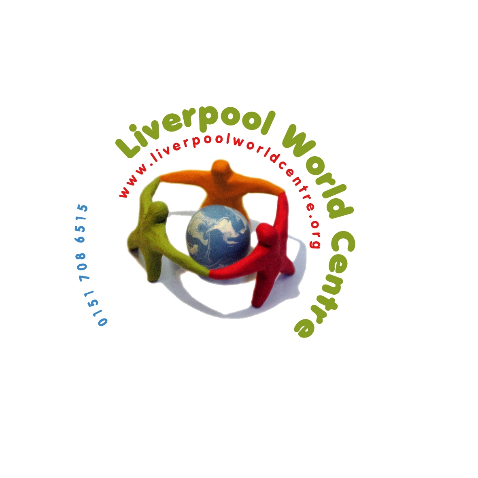 EQUAL OPPORTUNITIES MONITORINGPlease answer the following questions by ticking the appropriate box or writing in the space provided.1.    Post you are applying for:	2.	 Are you Male or Female?		                         Male	  ❏     Female	     ❏3.	 How would you describe your ethnic origin?  Do you consider yourself to have a disability?             Yes	❏		No	❏5.	How did you find out about the vacancy?Do you consider yourself to be:        Heterosexual ❏   Bisexual ❏   Gay Man ❏   Lesbian/Gay women ❏   Do not wish to answer ❏Are you a Liverpool World Centre employee ?    yes/ noAre you a volunteer at Liverpool World Centre ?    yes/ noThank you for taking the time to complete this form.